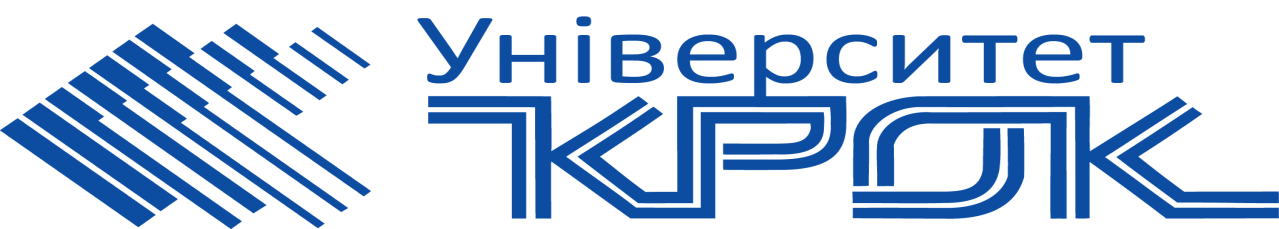 Шановні колеги!Університет економіки та права “КРОК” запрошує взяти участь у програмі підвищення кваліфікаціїПСИХОЛОГІЧНА ДОПОМОГА ВИКЛАДАЧАМ ТА ЗДОБУВАЧАМ ОСВІТИ В КОНФЛІКТАХКонфлікти, нажаль, є невід’ємною частиною людського життя, особливо під час воєнного стану в нашій країні. У будь-яких конфліктних ситуаціях психіка людини перебуває в постійному напруженні та стресі і тому відчувається необхідність в отриманні психологічної допомоги. Щоб впоратися зі стресом власноруч, та допомогти тим, хто поруч, пережити ці непрості часи, дати раду неконтрольованим емоціям та допомогти психіці на шляху до відновлення, буде корисним мати навички надання базової психологічної допомоги.Курс зорієнтовано таким чином, щоб слухачі опанували компетентності з надання психологічної допомоги, які засновані на багаторічному досвіді роботи з людьми, які переживають кризові ситуації. Автори курсу підготували теоретичні основи та практичні поради для врегулювання різних гострих реакцій, які  може використати кожен. Лектор: Зубченко Владислав Владиславович – юнгіанський консультант, старший викладач кафедри психології Університету «КРОК» та Київського юнгіанського інститутуФорма підвищення кваліфікації: індивідуальнаФормат проведення: онлайн (на платформі Teams)Напрями підвищення кваліфікації:- розвиток професійних компетентностей;- розвиток медіаційних та комунікативних компетентностей.ПРОГРАМА КУРСУ ПІДВИЩЕННЯ КВАЛІФІКАЦІЇ ВИКЛАДАЧІВПочаток занять –  з 14.00, тривалість – 2 академічні годиниПеріод навчання – з 16 березня по 26 березня 2023 рокуОбсяг – 2 кредити ЄКТС (з урахуванням самостійної (позааудиторної) роботи)Документ про підвищення кваліфікації: Свідоцтво про підвищення кваліфікації університету «КРОК», що відповідає вимогам Постанови Кабінету Міністрів України № 800 від 21.08.2019 р.Вартість курсу:							380 грнСумісники університету “КРОК”					280 грн.Штатні науково-педагогічні працівники Університету КРОК 							безоплатноРеєстрація до 15 березня 2023 року за посиланням: https://forms.gle/UnvDF1gVYFVBtA368Контактна особа: Держак Наталія Олександрівна, к.е.н., доцент e-mail: DerzhakNO@krok.edu.ua; моб.тел.+(38) 0955471977ДатаЧасТемаКомпетентності16.03.2314:00Види та причини конфліктів в  колективах та групах. Особливості прояву та етапи конфлікту.Поведінка в конфліктних ситуаціях. Інструменти запобігання та вирішення конфліктівНавички виявлення, попередження та вирішення конфліктів.Навички надання базової психологічної допомоги в конфліктних ситуаціях23.03.2314:00Культура спілкування в конфліктах.Медіація в освітній сферіНавички синхронізації спілкування в умовах конфліктуБазові навички медіації в сфері освіти.